FROM THE DESK OF THE CEO (19/20) 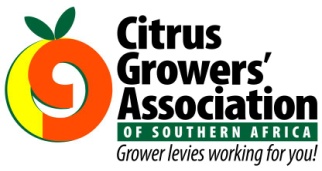 (Follow me on Twitter justchad_cga)Justin Chadwick 22 May 2020ACCREDITED CARTON MANUFACTURERSThe following 6 carton manufacturers are accredited by the CRI Packaging Work Group; APL Cartons (Pty) Ltd; Corruseal Group; Houers Koöperatief Beperk; Mpact Corrugated; New Era Packaging; Sunnypacks ManufacturingPlease note: Cartons complying with the minimum specification must carry the quality mark of the Packaging Working Group. The quality mark may not be printed on cartons manufactured and supplied by carton manufacturers who are not accredited. If you should come across cartons that don’t comply please bring it to CRI’s attention. For any enquiries, please contact Dawid Groenewald on email at dawid@cri.co.za. NEW APPOINTMENTS AT CGA GROWER DEVELOPMENT COMPANYZamazima Njili (Zama): Extension Office South Region – EC, WC and KZN: Is a graduate of Nelson Mandela University, studies funded and supported by the Citrus Academy. Completed Diploma in Agricultural Management in 2017. While doing third year of undergraduate studies, did in-service training as an intern at Citrus Research International, IPM division. Assisted Entomologists in conducting field and laboratory experiments. In 2018 studied Bachelor of Technology in Agricultural Management, and simultaneously worked at PPECB as an inspector trainee. Thereafter did an MSc: Botany (Horticulture) focussing on citrus fruit physiology. Nomonde Ntloko: Business Support Assistant South Region- EC, WC and KZN Born and raised in the Gauteng Province.  Has vast experience in the Agriculture sector and has mostly worked with new era farmers.  Has worked in Gauteng and Limpopo and worked in different sectors in the industry. Holds an Agribusiness Degree and an Honours Degree with majors in Financial Management and Economics. Princess Mogale: Business Support Assistant North Region- Limpopo, NW, Mpumalanga and GPHails from a village in Limpopo, just outside Polokwane and holds a BCom Financial Management Sciences degree from the University of Pretoria. After a stint in the Financial Services Industry with the Thebe Group of Companies, Princess joined agricultural conglomerate ZZ2. She has been a volunteer for the Produce Marketing Association (PMA) in South Africa for the past 5 years, and this has allowed her to interact with role players across the world and present some of her work internationally. PACKED AND SHIPPED Lemons shipped data shows a big increase in 2020 – more going to Middle East 49% (2019 - 37%) and Russia 10% (9%); reduced share to Europe 24% (28%), South East Asia 6% (12%) and UK 6% (7%). Grapefruit shipping is slightly ahead of 2019 – more going to Europe 48% (44%) and Russia 11% (7%); reduced share to Asia 15% (16%) and South East Asia 16% (18%).Soft Citrus exports also slightly ahead – big increase to UK 47% (25%) and Russia 14% (9%); reduced share to Europe 20% (26%), Middle East 8% (10%), South East Asia 3% (10%) and North America 6% (10%).The Lemon Focus Group met this week and left their predicted export volumes for 2020 unchanged.“ Fear is a reaction, Courage is a decision” Winston ChurchillMillion 15 Kg Cartons to end Week 20PackedPackedPackedShippedShippedOriginal EstimateLatest PredictionFinal PackedSOURCE: PPECB/AgriHub20182019202020192020202020202019Grapefruit6 m6.7 m7.5 m3.8 m4.6 m16.7 m14.6 m16.1 mSoft Citrus4 m3.6 m4.7 m2.1 m3.1 m23.3 m23.2 m18.3 mLemons7.9 m6.5 m12.2 m4 m9.5 m26.4 m27.1 m22.1 mNavels2.5 m1.8 m2.4 m0.3 m0.9 m26.5 m26.5 m24.3 mValencia0.1 m0.3 m0.1 m--50.4 m50.4 m46.8 mTotal20.5 m18.9 m26.9 m10.2 m18.1 m143.3 m141.8 m127.5 m